1 . Работа со словом «приручить»- А как вы понимаете смысл слова приручить? (Сделать так, чтоб тебя полюбили, не могли без тебя жить, всегда слушались тебя).Приручить – сделать ручным, послушным. Приручиться – стать ручным, привыкнуть к человеку (Словарь С.И.Ожегова).-Кого мы можем приручить?- Каких животных приручают  люди? Для чего они это делают?- У кого из вас есть домашние животные? Какие? Хорошо ли им у вас?- Кем являются ваши домашние животные для вас? ( другом, игрушкой, обузой)- Что нужно, чтобы животным у вас было хорошо? Важно не только их накормить, ухаживать за животными, заботиться о них, но и, конечно, животные должны чувствовать вашу любовь, ласку, знать, что вы их никогда не обидите, не предадите, защитите.2.. Моделирование этической ситуации. Обсуждение рассказа В. Сухомлинского «Дружок».- Сейчас я прочитаю рассказ В. Сухомлинского «Дружок». Послушайте его внимательно. Попробуйте предположить, чем закончится этот рассказ.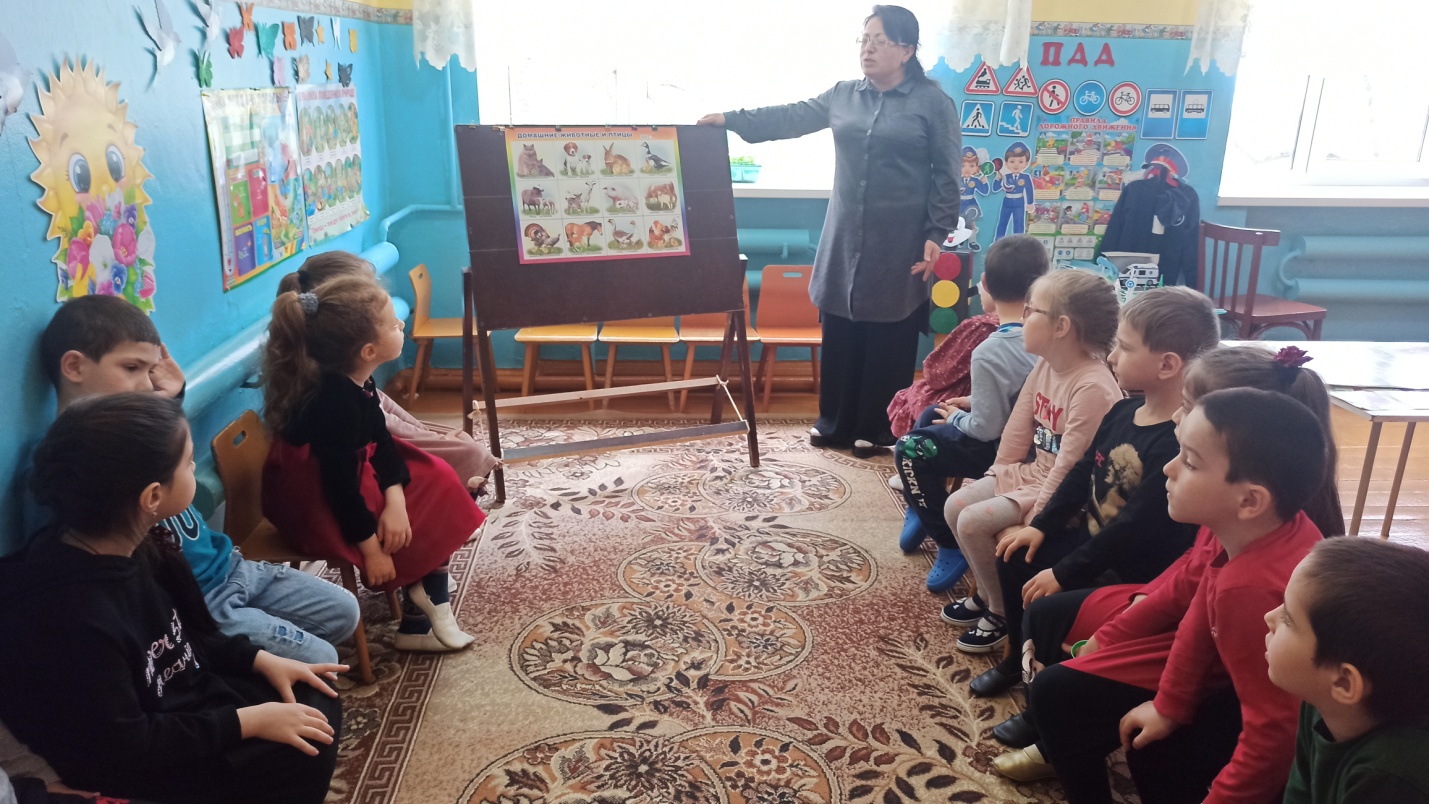 ДружокЖил у хозяина верный пес. Шло время, пес старел, и так случилось, что однажды старый пес не узнал своего хозяина и залаял на него.Как же так? - расстроился хозяин. - Как же ты, Дружок, меня — твоего хозяина!Завилял Дружок виновато хвостом, заглянул смущенно человеку в глаза: «Да я, мол, сам не знаю, как же это получилось, что не признал я тебя, хозяин».На следующий день построил хозяин возле будки старого пса новую будку и поселил в ней маленького щенка, глупого и несмышленого.Забеспокоился, встревожился верный Дружок. Смотрит он с тревогой в умных собачьих глазах, словно спросить хочет: «Зачем тебе нужен новый пес, хозяин?».Как вы думаете, что ответил Дружку хозяин? Ответы детей	. Кто хочет поделиться с нами своими мыслями? Как этот ответ характеризует хозяина? (« Ты стал старый, поэтому я завел нового щенка».«Чтобы у тебя был друг, когда меня нет дома» и т.п.).В ваших ответах у кого-то добрый хозяин, у кого-то злой и неблагодарный. Разные бывают люди. Но вот автор этого рассказа, В.А. Сухомлинский, тоже верил, что хозяин у Дружка все-таки добрый, заботливый. Послушайте, как автор закончил свой рассказЗабеспокоился, встревожился верный Дружок. Смотрит он с тревогой в умных собачьих глазах, словно спросить хочет: «Зачем тебе нужен новый пес, хозяин?»А что тебе, Дружок, не было скучно.Старый пес благодарно заскулил, лег на траву, и из его глаз выкатилась слеза. А маленький щенок весело резвился в мягкой зеленой траве...- какой хозяин пса ? как вы думаете Почему вы считаете его добрым, хорошим? А еще он заботливый, ответственный, тоже верный, как и его друг-пес, умеющий сочувствовать, сострадать. Как вы понимаете эти слова?Хозяин не предал своего верного друга, который честно служил ему всю жизнь, не выбросил его на улицу, как старую ненужную вещь. Ведь собака — живое существо, и относиться к ней надо по- человечески, с добротой, мы — люди.-Что значит доброта? Как вы это понимаете?Ответы учащихся.- Миллионы домашних животных никогда не знали гуманного обращения со стороны собственных хозяев. Так, к сожалению, нередки случаи, когда, например, жестокое обращение с животными проявляется в том, что птиц запирают в маленьких неуютных клетках, и последние служат лишь красивым украшением интерьера. Животные вынуждены существовать в невыносимых условиях ограничения движений, грязи, а то и вовсе — голода. Разговор об ответственности человека за животное, обсуждение стихов.- Послушайте стихотворение Г. Мельниковой и подумайте, о чем оно.Забытый котенок.Все мяукал котенокВо дворе под кустомКак хотелось котенку,Чтоб позвал кто-то в дом.Вдруг с куста одинокийПрошуршал желтый лист.Показалось котенку,Что позвали: «Кис-кис!»Замирая от счастья,Он помчался на зов...Только дверь оказаласьЗаперта на засов...О чем это стихотворение? Что случилось с котенком? Какие чувства испытывал котенок? Какие чувства возникли у вас по отношению к котенку? По отношению к бывшим хозяевам котенка?Почему появляются бездомные животные?-Многие кошки и собаки оказываются на улице только потому, что их хозяевам наскучила прежняя игрушка. Гуманное отношение к животным не известно таким хозяевам. В результате, нередко животные, которые оказались на улице, либо погибают, потому что они не приспособлены к жизни в таких условиях, если они выросли в квартире.А как часто люди выбрасывают на улицу кошек и собак, когда они им надоедают, когда они устанут за ними ухаживать.Очень больно такое видеть! Что происходит с животными, которых люди бросили?(животные становятся злыми, голодными, грязными, зимой им холодно, они не подпускают к себе людей, не верят людям, не верят в доброту человека, раз их однажды уже обидели, и т. п.) Чем все-таки можно помочь таким животным? (Подкармливать, поставить теплую будку, попытаться найти им хозяина, обратиться в приют для бездомных животных, рассказать о них в газете, может, кто-то сможет их взять и т.п.)- Я согласна с вами, но, главное, не пополнить армию бродячих животных, быть ответственными, не выбрасывать их на улицу, объяснять своим друзьям, знакомым, что не надо заводить животное, если вам лень или некогда о нем заботиться. Сталкивались ли вы с ситуацией, когда люди по-доброму, по-человечески относились к животным?Итог занятия. ( Дети отвечают да, нет)Вы смотрели бездомной собаке в глаза? …….
Вы когда нибудь видели столько печали? …….
Две дорожки от глаз "протоптала" слеза. ……..
Сколько боли, несчастья у ней за плечами……..Разве Вас не учили:"Мы в ответе за тех..." 
Или может Вы просто про это забыли , ………..
Когда Вам надоело и после утех. 
Вы за ней двери дома закрыли?...............А она до сих пор верит людям и ждет, 
Хоть сомненья давно её гложут, 
Что хозяин (какой бы он не был)- ПРИДЁТ! 
И на голову руку положит...- Заводя животное, понимать, что это не игрушка, которую при желании можно выставить за дверь, а родившихся щенков или котят выбросить  или утопить. Необходимо помнить, что мы, в отличие от животных, существа разумные, во всяком случае, считаем себя таковыми, и то, что собаки и кошки бродят по городским улицам, прежде всего, зависит от нас самих.  Анкета. На мои вопросы вы отвечаете " да” или "нет”- хором.1. Можно ли человека заставить быть добрым? нет2. Можно ли стать добрым на время? нет3. Нужно ли быть добрым к любому человеку, животным? да4. Легко ли быть добрым? да5. Есть ли у вас желание делать добрые дела? Да- У вас получилось больше ответов "да” и я вижу, что вы стремитесь к добру, а стесняться доброты не надо. Доброта всегда приносит, что? радость окружающим людям. Она, как лекарство для нашей души !